BUILD ON THE OHIO HOUSING TRUST FUNDSTATEMENT OF SUPPORT IIThe Ohio Housing Trust Fund is the state’s primary and most signiﬁcant resource for Ohioans when home is out of reach.The organizations listed below believe that home matters in Ohio and supports the broad-based effort to expand the Ohio Housing Trust Fund through a fee modification and/or state general revenue the Fiscal Year 2018-2019 Biennial Budget based on the following:Decent, affordable, and accessible housing is the foundation for self-sufficiency, improved health outcomes, vitality in distressed communities, and economic growth;Housing is by far the most expensive item in the family budget and is out of reach for hundreds of thousands of Ohio families, including more than 400,000 households who spend over half their income on rent;There is a pressing need for housing assistance, with an estimated 65,000 Ohioans accessing homeless assistance services in 2014, including emergency shelter, transitional housing, and permanent supportive housing;Federal housing assistance has decreased to the point where only one in four eligible households actually receive it; and The Ohio Housing Trust Fund not only provides funding to help address these urgent public policy issues,but leverages private and federal funds and stimulates economic activity.		Akron Children’s Hospital				Park National BankCatholic Conference of Ohio				Nationwide Children’s Hospital		Cleveland Clinic					National Church Residences			Coalition on Homelessness & Housing in Ohio		NeighborWorks Collaborative of Ohio		Corporation for Ohio Appalachian Development	Ohio Association of Area Agencies on AgingCorporation for Supportive Housing			Ohio Capital Corporation for HousingDollar Bank/Cleveland					Ohio CDC Association	Enterprise Community Partners			Ohio Council of Behavioral Health &Finance Fund						        Family Services ProvidersForest City Capital 					Ohio Housing CouncilGreater Ohio Policy Center				Ohio United WayHabitat for Humanity of Ohio				United Healthcare Community Plan/OhioLeadingAge Ohio					Wallick CommunitiesMilliennia Housing Development Corp.			The Woda GroupMolina Healthcare					We are proud supporters of Home Matters®, a national movement uniting America around Home.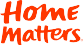 OHIOT    R    U    S    T	F    U    N    DAbuse and Rape Crisis Shelter of Warren County ACEnet, Inc.Advocates for Ohio’s FutureAffordable Housing AdvocatesAffordable Housing Trust - ColumbusAffordable Housing Alliance of Central OhioAkron Metropolitan Housing AuthorityAIDS Taskforce of Greater ClevelandALCA AssociatesAlliance Family Health CenterAlliance for Children & Families, Inc.Alliance Area Habitat for HumanityAppleseed Community Mental Health Center, IncArc of Greater ClevelandAthens County Children ServicesAthens-Hocking-Vinton ADAMH Board Avondale Community CouncilBaker HostetlerBattered Women’s Shelter Summit/Medina Counties Bellaire Puritas Development CorpBerardi+ PartnersBethany House ServicesBywater Development GroupBurns, Bertsch & Harris Inc.City of Bowling GreenC.G. Boyce Real Estate Co.CAC of Fayette CountyCampus District, Inc.Catholic Charities Housing CorporationCentral Ohio Fair Housing AssociationCentury HealthCity ArchitectureCity of ColumbusClark Schaefer Hackett & Co.Cleveland Housing NetworkCleveland Tenants OrganizationCleveland State UniversityCogswell Hall, Inc.Collinwood & Nottingham Villages Dev. Corp.Columbus Apartment AssociationColumbus Coalition for the HomelessColumbus Metropolitan Housing AuthorityCommunity Action Commission of Fayette CountyCommunity Development Corporations Assoc. of Greater CincinnatiCommunity Housing NetworkCommunity Housing SolutionsCommunity Shelter BoardCorporation for Supportive HousingDaybreak, Inc.Del-Mor Dwellings Corp.Detroit Shoreway Community Development Organization Diocese of Cleveland Facilities Service CorpCatholic Charities Housing CorporationEast Akron Neighborhood Development CorporationEast End Community ServicesEmerald Development & Economic Network, Inc.Empowering and Strengthening Ohio’s PeopleEnterprise Community PartnersEVE, IncorporatedExtended Housing, Inc.Fairfax Renaissance Development Corp.Fairfield County ADAMH BoardFair Housing Contact ServiceFair Housing Resource CenterFamily HouseFamily Promise of Greater ClevelandFamicos FoundationFindlay Hope House for the HomelessFirst Year ClevelandFrontier Community ServicesFoundation For the ChallengedFriends of the Homeless of Tuscarawas CtyFrom Me 2 U, Inc.Frontier Community ServicesGreater Cleveland Habitat for HumanityGreater Cleveland Microenterprise InitiativeGreater Cincinnati Microenterprise InitiativeGreater Columbus Community Helping HandsGreene County Housing Program, IncGreene Metropolitan Housing AuthorityHabitat for Humanity of Champaign CountyHabitat for Humanity of Greater CincinnatiHabitat for Humanity of Coshocton CountyHabitat for Humanity of Defiance CountyHabitat for Humanity of Fairfield CountyHabitat for Humanity of Findlay/Hancock CountyHabitat for Humanity of Lima AreaHabitat for Humanity of Mahoning ValleyHabitat for Humanity MidOhioHabitat for Humanity of Ottawa CountyPaulding County Habitat for Humanity Habitat for Humanity of Richland & Crawford Ctys.Habitat for Humanity of Summit CountyHabitat for Humanity of Wood CountyHallmark Home MortgageHancock County ADAMHS BoardHarmony House Homeless ServicesHighland County Homeless ShelterHocking Hills Inspire ShelterHomefullHomeportHomes on the Hill, CDCHousing of MariettaHousing Research & Advocacy CenterHuntington WV Area Habitat for HumanityHumility of Mary HousingHunger Network of OhioIncrease CDCICP Adhesives and SealantsInfo Line, Inc.Integrated Services for Behavioral HealthJackson-Vinton Community Action, Inc.JOVISKamm’s Corners Development CorpKings Local Food PantryKnox Metropolitan Housing Authority
Lakewood AliveLegacy III, Inc.Legal Aid Society of Southwest OhioLeighty and SniderLifeSpanLISCLocal Initiative Support CorporationLowenstein Development, LLCLuken SolutionsLutheran Metropolitan MinistryMadisonville Community Urban Redevelopment MAHMAMaumee Valley Habitat for HumanityMaryhavenMarous Brothers ConstructionMHC ConsultingMiami Valley Fair Housing Center, Inc.MidTown ClevelandMoorehead ConsultantsMt Pleasant NOW Development CorporationMy Sister's PlaceNational Housing & Rehabilitation AssociationNDS, Inc.Neighborhood Development ServicesNeighborhood Housing Partnership of SpringfieldNeighborhood Housing Services – ClevelandNext Step/Family & Community ServicesNew Housing OhioNew Lima – Housing for the FutureNew Sunrise PropertiesNortheast Ohio Coalition for the HomelessNortheast Shores Development Corp.Northwest Ohio Community Action CommissionOberlin Community ServicesOld Brooklyn Community Development CorpOhio District 5 Area Agency on Aging, Inc.Ohio Healthy Homes NetworkOhio Poverty Law CenterOhio Recovery HousingOhio VoiceOneEightyOption FinancialOver-the-Rhine Community HousingPalmer-Donavin HoldingsParsons Avenue Redevelopment Corp.Pickaway County Community ActionPike County Outreach Council of ChurchesPolicy Matters OhioPike County Outreach Council of ChurchesPrevent Family Homelessness CollaborativeProperty Wise ConstructionRebuilding Together Central OhioResidential AdministratorsResident Resources NetworkRodriguez Associates, Inc.The Salvation Army – BellaireThe Salvation Army - ChillicotheSamaritan CenterSandusky County Habitat for HumanitySeneca Habitat for HumanityRandy Shorr, Attorney at Law Sisters of Charity Foundation of Greater Cleveland     Slavic Village Development                                                                                                                    Society of St. Vincent de PaulSt. Clair Superior Development CorporationSt. Mary Development CorporationSterling Development ConsultantsStrategic OpportunitiesSunset DevelopmentTalbert HouseTender Mercies, Inc.The ABCD, IncThe Ability Center – ToledoThriving Communities InstituteThe Haven of Portage CountyThe Promise House ProjectThe Well CDCTremont West Development CorporationToledo Community Service CenterToledo Lucas County Homelessness BoardUnion Miles Development CorporationUnited Way of Central OhioUnited Way of Greater ClevelandVogt Strategic InsightsVolunteers of America of Greater OhioWest Side Catholic CenterWestern Reserve Community Dev. CorpWestern Reserve Independent Living CenterWorking in NeighborhoodsYellow	Springs Home, Inc.Youngstown Neighborhood Dev. Corp YWCA CantonYWCA of Central OhioYWCA Greater CincinnatiYWCA Greater ClevelandYWCA Warren